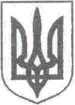 УКРАЇНАЖИТОМИРСЬКА ОБЛАСТЬНОВОГРАД-ВОЛИНСЬКА МІСЬКА РАДАВИКОНАВЧИЙ КОМІТЕТРІШЕННЯвід 12.07.2017 №489Про      зняття      з        контролю окремих    рішень     виконавчого комітету міської ради за четвертий квартал 2016 рокуКеруючись статтею 40 Закону України „Про місцеве самоврядування в Україні”, у зв'язку із закінченням терміну дії окремих рішень виконавчого комітету міської ради, їх виконанням, враховуючи пропозиції керівників виконавчих органів міської ради, виконавчий комітет міської радиВИРІШИВ:Зняти з контролю окремі рішення виконавчого комітету міської ради згідно з додатком.Контроль за виконанням цього рішення покласти на керуючого справами  виконавчого комітету міської ради Ружицького Д.А.Міський голова                                                                                     В.Л.ВесельськийДодаток до рішення виконавчого комітету міської радивід   12.07.2017    № 489Перелікокремих рішень виконавчого комітету міської ради за четвертий квартал 2016 року, які знімаються з контролюКеруючий справами виконавчого комітету міської ради   	                                                                         Д.А. Ружицький1.від 12.10.2016 № 245„Про передачу майна комунальної власності територіальної громади міста“;2.від 12.10.2016 № 247„Про квартирні питання“;3.від 12.10.2016 № 248„Про виключення жилих приміщень з числа службових“;4.від 12.10.2016 № 249„Про гуртожиток на вулиці Гранітній, 8“;5.від 12.10.2016 № 251„Про захист житлових і майнових прав дітей“;6.від 12.10.2016 № 256„Про поточне будівництво у місті“;7.від 12.10.2016 № 257„Про перереєстрацію та встановлення тимчасових торгівельних споруд для провадження підприємницької діяльності“;8.від 12.10.2016 № 258„Про увічнення пам’яті Євгена Коновальця“;9.від 12.10.2016 № 259„Про захист прав та законних інтересів дітей“;10.від 26.10.2016 № 264„Про виділення коштів на проведення медичних операцій“;11.від 09.11.2016 № 269„Про затвердження висновків органу опіки і піклування“;12.від 09.11.2016 № 271„Про призначення опікуна над житлом дитини“;13.від 09.11.2016 № 273„Про передачу майна комунальної власності територіальної громади міста“;14.від 09.11.2016 № 274„Про оренду майна комунальної власності територіальної громади міста“;15.від 09.11.2016 № 275„Про приватизацію кімнат гуртожитку на вул. Шевченка, 62“;16.від 09.11.2016 № 276„Про поточне будівництво у місті“;17.від 09.11.2016 № 277„Про встановлення тимчасових торгівельних споруд для провадження підприємницької діяльності“;18.від 23.11.2016 № 281„Про захист житлових і майнових прав дитини“;19.від 23.11.2016 № 282„Про захист прав та законних інтересів дітей“;20.від 23.11.2016 № 283„Про поточне будівництво у місті“;21.від 23.11.2016 № 284„Про перереєстрацію тимчасових торгівельних споруд для провадження підприємницької діяльності“;22.від 23.11.2016 № 285„Про розгляд заяв громадян щодо скасування постанов про притягнення до адміністративної відповідальності в порядку статті 152 КУпАП“;23.від 23.11.2016 № 286„Про квартирні питання“;24.від 23.11.2016 № 287„Про житлово-квартирні питання“;25.від 14.12.2016 № 297„Про захист житлових і майнових прав дітей“;26.від 14.12.2016 № 298„Про захист прав та законних інтересів дітей“;27.від 14.12.2016 № 301„Про поточне будівництво у місті“;28.від 14.12.2016 № 302„Про встановлення режиму роботи торгових та інших об’єктів у місті“;29.від 14.12.2016 № 303„Про виділення коштів на проведення медичних операцій“;30.від 28.12.2016 № 317„Про введення додаткових штатних одиниць в штатні розписи навчальних закладів міста“;31.від 28.12.2016 № 319„Про поточне будівництво у місті“;32.від 28.12.2016 № 320„Про встановлення режиму роботи торгових та інших об’єктів у місті“.